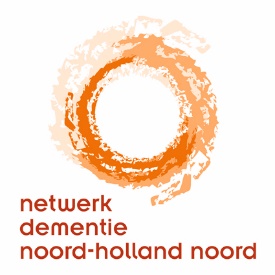 PG Café in de CultuurschuurWieringerwerfdonderdagmiddag 17 mei
Het PG Café is een ontmoetingsplek voor iedereen die beroepshalve of als vrijwilliger werkt met mensen met dementie en hun mantelzorgers. 15.00 uur tot 16.00 uur, inloop vanaf 14.45 uurNetwerkborrel vanaf 16.00 uur          Locatie: Cultuurschuur, Loggerplein 1, 1771 CE  WieringerwerfToegang is gratis;  l.rijk@geriant.nl aanmelden voor 10 meiTHEATERVOORSTELLING VERTWIJFELDKarin Gaasbeek en Jacolien van Kooten in de rollen van moeder en dochter. Bij moeder is op jonge leeftijd de diagnose dementie gesteld. Over dilemma’s zoals kwaliteit van leven, ontkenning, verlies van zelfstandigheid, regie, onmacht, veiligheid. De intentie om het samen te volbrengen en het moment dat de grenzen worden overschreden….  De beleving van moeder en dochter, hun werelden die steeds meer van elkaar vervreemden. Herkenning, ontroering, weemoed en een lach en een traan. 